ГОСТ 18905-73 Проволока молибденовая. Сортамент (с Изменениями N 1, 2)
ГОСТ 18905-73

Группа В74
МЕЖГОСУДАРСТВЕННЫЙ СТАНДАРТПРОВОЛОКА МОЛИБДЕНОВАЯСортаментMolibdenum wire. AssortmentМКС 77.150.99
ОКП 18 5290Дата введения 1976-01-01
Постановлением Государственного комитета стандартов Совета Министров СССР от 20 июня 1973 г. N 1505 дата введения установлена 01.01.76

Ограничение срока действия снято по протоколу N 2-92 Межгосударственного совета по стандартизации, метрологии и сертификации (ИУС 2-93)

ИЗДАНИЕ (июль 2004 г.) с Изменениями N 1, 2, утвержденными в апреле 1980 г., июне 1987 г. (ИУС 6-80, 9-87).

1. Настоящий стандарт распространяется на тянутую проволоку из молибдена, изготовленного методом порошковой металлургии, применяемую в производстве электронных приборов и источников света.
2. Диаметр проволоки и предельные отклонения по нему, а также допускаемые отклонения массы отрезка проволоки длиной 200 мм от номинальной массы должны соответствовать указанным в таблице.


Примечание. По соглашению сторон может быть изготовлена проволока с другими значениями номинальных диаметров, а также с другими предельными отклонениями от номинального диаметра.


(Измененная редакция, Изм. N 1, 2).
3. Назначение и группа проволоки в зависимости от марки молибдена, состояния поверхности и металла указаны в приложении 1.
4. Номинальная масса отрезка проволоки длиной 200 мм и допускаемые отклонения по ней приведены в приложении 2.

Пример условного обозначения проволоки из молибдена марки МРН, нормальной точности изготовления, группы Д, диаметром 700 мкм:
Проволока МРН-Н-Д-700 ГОСТ 18905-73То же, из молибдена марки МК, повышенной точности изготовления, группы А, диаметром 250 мкм:
Проволока МК-П-А-250 ГОСТ 18905-73(Измененная редакция, Изм. N 2).

ПРИЛОЖЕНИЕ 1
РекомендуемоеНАЗНАЧЕНИЕ МОЛИБДЕНОВОЙ ПРОВОЛОКИ
Примечание. Проволоку молибденовую марки МС группы Е и марки МЧК изготавливают по согласованию изготовителя с потребителем.


ПРИЛОЖЕНИЕ 1. (Измененная редакция, Изм. N 1, 2).

ПРИЛОЖЕНИЕ 2 (справочное). ДОПУСКАЕМЫЕ ОТКЛОНЕНИЯ МАССЫ ОТРЕЗКА МОЛИБДЕНОВОЙ ПРОВОЛОКИ ДЛИНОЙ 200 ммПРИЛОЖЕНИЕ 2
Справочное
Примечание. Расчет диаметра проволоки  в мкм по массе отрезка производится по формуле
,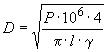 где  - масса отрезка, мг;

 - постоянный коэффициент, равный 3,14;

 - длина отрезка проволоки, равная 200 мм;

 - плотность молибдена, которая принята равной 10,4 г/см для диаметров 15-350 мкм и 10,2 г/см для диаметров 351-400 мкм.


ПРИЛОЖЕНИЕ 2. (Измененная редакция, Изм. N 1, 2).

Диаметр проволоки, мкмДиаметр проволоки, мкмДиаметр проволоки, мкмДиаметр проволоки, мкмДиаметр проволоки, мкмДиаметр проволоки, мкмПредельное отклонение по диаметру, %, для проволоки точности изготовленияПредельное отклонение по диаметру, %, для проволоки точности изготовленияДопускаемое отклонение, %, по массе отрезка проволоки длиной 200 мм точности изготовленияДопускаемое отклонение, %, по массе отрезка проволоки длиной 200 мм точности изготовленияповышенной точностинормальной точностиповышенной точностинормальной точностиОт15до19,5с интервалом0,5--±3,0±4,0"20"29,5То же0,5--±2,5-"30"39,5"0,5--±1,5±3,0"40"104,4"1,0--±1,5±3,0"105"205,0"5,0--±1,5±3,0"210"400,0"10,0--±1,5±3,0"420"840,0"20,0±1,5±2,5--"850"1550,0"50,0±1,5±2,5--"1600"2500,0"100,0±1,5±2,5--Марка молиб-
денаГруппаСостояние поверхности и металлаДиаметр, мкмТочность изготовленияНазначениеМЧАЧернаяОт 20 до 2500Повышенная, нормальнаяКерн для изготовления спиралей из вольфрама и его сплавов. Крючки, поддержки, плющенка для рамочных сеток, а также сетки из проволоки диаметром свыше 150 мкм и другие деталиБОчищеннаяОт 15 до 1000Повышенная, нормальнаяКерн для изготовления спиралей из вольфрама и его сплавов. Крючки радиолампВОтожженнаяОт 20 до 1000Повышенная, нормальнаяРазличные детали электровакуумных приборовГОчищенная, отожженнаяОт 20 до 1000Повышенная, нормальнаяСетки электронных приборов из проволоки диаметром более 150 мкм, траверсы, крючки, плющенка, керн спиралейДОтожженнаяОт 20 до 1000ПовышеннаяКерн для изготовления спиралей из вольфрама и его сплавовМСАЧернаяОт 15 до 400Повышенная, нормальнаяСетки электронных приборовБОчищеннаяОт 20 до 200Повышенная, нормальнаяВОтожженнаяОт 20 до 200Повышенная, нормальнаяГ, ЕОчищенная, отожженнаяОт 20 до 200Повышенная, нормальнаяМКАЧернаяОт 200 до 2500Повышенная, нормальнаяВводы для спая с кварцевыми и другими высокотемпературными стеклами и металлизированной керамикой, поддержки и траверсы мощных и некоторых специальных ламп накаливания, катоды газоразрядных приборов и другие детали, которые должны обладать повышенной прочностью после высокотемпературной обработки. Может быть использована в качестве керна при спирализации проволоки из сплава вольфрам-рений для титано-керамических лампБОчищеннаяОт 200 до 1000Повышенная, нормальнаяВОтожженнаяОт 200 до 1000Повышенная, нормальнаяГОчищенная, отожженнаяОт 200 до 1000Повышенная, нормальнаяМРНАЧернаяОт 600 до 2500Повышенная, нормальнаяВыводы, керн для изготовления спиралей из вольфрама и его сплавов, траверсыВОтожженнаяОт 600 до 1000Повышенная, нормальнаяТраверсыГОчищенная, отожженнаяОт 600 до 1000Повышенная, нормальнаяТраверсыДОтожженнаяОт 600 до 1000ПовышеннаяКерн для изготовления спиралей из вольфрама и его сплавовМЧКАЧернаяОт 200 до 500Повышенная, нормальнаяСетки электронных приборовНоминальный диаметр, мкмНоминальная масса отрезка длиной 200 мм, 
мгДопускаемое отклонение массы отрезка проволоки длиной 200 мм от номинального значения, мг, точности изготовленияДопускаемое отклонение массы отрезка проволоки длиной 200 мм от номинального значения, мг, точности изготовленияДопускаемое отклонение массы отрезка проволоки длиной 200 мм от номинального значения, мг, точности изготовленияДопускаемое отклонение массы отрезка проволоки длиной 200 мм от номинального значения, мг, точности изготовленияповышенной точностиповышенной точностинормальной точностинормальной точностине менеене болеене менеене более15,00,370,360,38--15,50,390,370,41--16,00,420,400,44--16,50,440,420,46--17,00,470,450,49--17,50,500,480,52--18,00,530,510,55--18,50,560,540,58--19,00,590,570,61--19,50,620,600,64--20,00,650,630,67--20,50,690,670,71--21,00,720,700,74--21,50,750,730,77--22,00,790,770,81--22,50,830,810,85--23,00,860,840,88--23,50,900,880,92--24,00,940,920,96--24,50,980,961,00--25,01,020,991,05--25,51,061,031,09--26,01,101,071,13--26,51,151,121,18--27,01,191,161,22--27,51,231,201,26--28,01,281,251,31--28,51,331,301,36--29,01,371,341,40--29,51,421,391,45--30,01,471,451,491,431,5130,51,521,501,541,471,5731,01,571,551,591,521,6231,51,621,601,641,571,6732,01,671,651,691,621,7232,51,721,691,751,671,7733,01,781,751,811,731,8333,51,831,801,861,781,8834,01,891,861,921,831,9534,51,941,911,971,882,0035,02,001,972,031,942,0635,52,062,032,092,002,1236,02,122,092,152,062,1836,52,172,142,202,112,2337,02,232,202,262,162,3037,52,302,272,332,232,3738,02,362,332,392,292,4338,52,422,382,462,352,4939,02,482,442,522,412,5539,52,552,512,592,472,6340,02,612,572,652,532,6941,02,742,702,782,662,8242,02,882,842,922,792,9743,03,022,983,062,933,1144,03,163,113,213,073,2545,03,313,263,363,213,4146,03,453,403,503,353,5547,03,613,563,663,503,7248,03,763,703,823,653,8749,03,923,863,983,804,0450,04,084,024,143,964,2051,04,254,194,314,124,3852,04,414,344,484,284,5453,04,594,524,664,454,7354,04,764,694,834,624,9055,04,944,875,014,795,0956,05,125,045,204,975,2757,05,305,225,385,145,4658,05,495,415,575,335,6559,05,685,605,765,515,8560,05,885,795,975,706,0661,06,085,996,175,906,2662,06,286,196,376,096,4763,06,486,386,586,296,6764,06,696,596,796,496,8965,06,906,807,006,697,1166,07,117,007,226,907,3267,07,337,227,447,117,5568,07,557,447,667,327,7869,07,777,657,897,548,0070,08,007,888,127,768,2471,08,238,118,357,988,4872,08,468,338,598,218,7173,08,708,578,838,448,9674,08,948,819,078,679,2175,09,189,049,328,919,4576,09,439,299,579,159,7177,09,689,549,829,399,9778,09,939,7810,089,6310,2379,010,1910,0410,349,8810,5080,010,4510,2910,6110,1410,7681,010,7110,5510,8710,3911,0382,010,9810,8211,1410,6511,3183,011,2511,0811,4210,9111,5984,011,5211,3511,6911,1711,8785,011,8011,6211,9811,4512,1586,012,0811,9012,2611,7212,4487,012,3612,1812,5411,9912,7388,012,6412,4512,8312,2613,0289,012,9312,7413,1212,5413,3290,013,2213,0213,4212,8213,6291,013,5213,3213,7213,1213,9292,013,8213,6114,0313,4114,2393,014,1213,9114,3313,7014,5494,014,4314,2114,6514,0014,8695,014,7414,5214,9614,3015,1896,015,0514,8215,2814,6015,5097,015,3615,1315,5914,9015,8298,015,6815,4415,9215,2116,1599,016,0015,7616,2415,5216,48100,016,3316,0916,5715,8416,82101,016,6616,4116,9116,1617,16102,016,9916,7417,2416,4817,50103,017,3217,0617,5816,8017,84104,017,6617,4017,9217,1318,19105,018,0017,7318,2717,4618,54110,019,7619,4620,0619,1720,35115,021,5921,2721,9120,9422,24120,023,5123,1623,8622,8024,22125,025,5125,1325,8924,7526,27130,027,5927,1828,0026,7628,42135,029,7629,3130,2128,8730,65140,032,0031,5232,4831,0432,96145,034,3333,8234,8433,3035,36150,036,7436,1937,2935,6437,84155,039,2338,6439,8238,0540,41160,041,8041,1742,4340,5543,05165,044,4543,7845,1243,1245,78170,047,1046,4847,9045,7748,61175,050,0049,2550,7548,5051,50180,052,9052,1153,6951,3154,49185,055,8855,0456,7254,2057,56190,058,9458,0659,8257,1760,71195,062,0961,1663,0260,2363,95200,065,3164,3366,2963,3567,27205,068,6267,5969,6566,5670,68210,072,0170,9373,0969,8574,17220,079,0377,8580,2176,6681,40230,086,3785,0887,6683,7888,96240,094,0592,6495,4691,2396,87250,0102,05100,52103,5898,99105,11260,0110,38108,72112,04107,07113,69270,0119,03117,25120,81115,46122,60280,0128,01126,09129,93124,17131,85290,0137,32135,26139,38133,20141,44300,0146,95144,75149,15142,54151,36310,0156,91154,56159,26152,20161,62320,0167,20164,69169,71162,18172,22330,0177,81175,14180,48172,48183,14340,0188,75185,92191,58183,09194,41350,0200,02197,02203,02194,02206,02360,0207,50204,39210,61201,28213,72370,0219,2215,91234,67212,62225,78380,0231,2227,73222,49242,26238,14390,0243,6239,95247,25236,29250,91400,0256,2252,36260,04248,51263,89